СПб НИУ ИТМОкафедра ИПМВычислительная математикаЛабораторная работа № 4Решение обыкновенных дифференциальных уравнений методом Рунге – КуттаРаботу выполнил:Студент II курсаГруппы № 2120Журавлев ВиталийСанкт-Петербург 2013 г.Цель работы:	Составить подпрограмму для решения системы ОДУ порядка n (n<=5), используя метод Рунге – Кутта 4-го порядка.	Вычисление правых частей реализовать отдельной подпрограммой.	Найти решение заданной системы уравнений, получить оценку Рунге, используя двойной просчет, построить график решения.Описание метода:Метод Рунге-Кутты 4-го порядкаМетод Рунге — Кутты 4 порядка столь широко распространён, что его часто называют просто методом Рунге — Кутты.Рассмотрим задачу Коши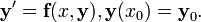 Нам необходимо решить ее (интегрировать) на отрезке , методом Рунге-Кутта, соответственно.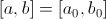 Приближенное значение в последующих точках вычисляется по итерационной формуле: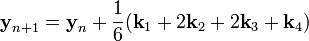 Вычисление нового значения проходит в четыре стадии: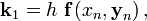 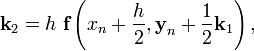 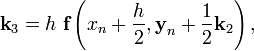 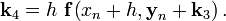 где  — величина шага сетки по х .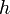 Этот метод имеет четвёртый порядок точности, то есть суммарная ошибка на конечном интервале интегрирования имеет порядок  (ошибка на каждом шаге порядка )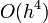 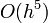 Алгоритм:1.  Получаем исходные данные:Дифференциальное уравнение;Начальные условия;Отрезок, на котором будем решать;Шаг, с которым будем интегрировать.2. Вычисляем количество точек:	Количество точек = длина отрезка / шаг: 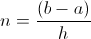 3. Создаем массив точек X. Для этого мы заполняем его в интервале от a до b с шагом в h. Первый элемент массива X - это начало отрезка (т.е.X[0]=a); Далее, заполним массив  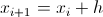 4. Присваиваем первому элементу массива Y, начальное условие в ординате  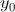 5. Решаем дифференциальное уравнение6. После окончания заполнения массива Y у нас есть два готовых массива, по которым мы строим график, а следовательно получаем решение.Код метода вычисления:private void button_solve_Click(object sender, EventArgs e)        {            readVariables();            countDots = Convert.ToInt32(((b - a) / h));            X = new Massive(countDots);            Y = new Massive(countDots);            X[0] = a;            for (int i = 0; i < countDots - 1; ++i)            {                X[i + 1] = X[i] + h;                if (X[i] == b) break;            }            Y[0] = y0;            double k1 = 0.0, k2 = 0.0, k3 = 0.0, k4 = 0.0;            for (int i = 0; i < countDots - 1; ++i)            {                k1 = h * f(X[i], Y[i]);                k2 = h * f(X[i] + h / 2, Y[i] + 1 / 2 * k1);                k3 = h * f(X[i] + h / 2, Y[i] + 1 / 2 * k2);                k4 = h * f(X[i] + h, Y[i] + k3);                Y[i + 1] = Y[i] + (k1 + (2 * k2) + (2 * k3) + k4) / 6;            }            GraphPane pane = zedGraph.GraphPane;            pane.CurveList.Clear();            PointPairList list = new PointPairList();            for (int j = 0; j < countDots; ++j)            {                list.Add(X[j], Y[j]);            }            LineItem myCurve = pane.AddCurve("", list, Color.Green, SymbolType.None);            zedGraph.AxisChange();            zedGraph.Invalidate();        }Вывод:В процессе выполнения лабораторной работы был рассмотрен Метод Рунге-Кутта 4 порядка точности для решения обыкновенных дифференциальных уравнений.